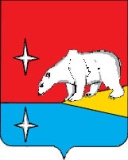 АДМИНИСТРАЦИЯ ГОРОДСКОГО ОКРУГА ЭГВЕКИНОТП О С Т А Н О В Л Е Н И ЕО признании утратившими силу отдельных муниципальных нормативных правовых актов городского округа ЭгвекинотВ целях устранения противоречий муниципальных нормативных правовых актов городского округа Эгвекинот правовым актам Российской Федерации и Чукотского автономного округа, Администрация городского округа ЭгвекинотП О С Т А Н О В Л Я Е Т:1. Признать утратившими силу следующие постановления Администрации городского округа Эгвекинот:1) от 16 марта 2016 г. № 88-па «Об утверждении Порядка  организации отлова безнадзорных и бродячих домашних животных на территории городского округа Эгвекинот, их содержания, изоляции»;2) от 24 июля 2017 г. № 175-па «О внесении изменений в постановление Администрации городского округа Эгвекинот от  16 марта 2016 года № 88-па».Настоящее постановление подлежит обнародованию в местах, определенных Уставом городского округа Эгвекинот, размещению на официальном сайте Администрации городского округа Эгвекинот в информационно телекоммуникационной сети «Интернет» и вступает в силу со дня его обнародования.Контроль за исполнением настоящего постановления возложить на первого заместителя Главы Администрации – начальника Управления промышленной и сельскохозяйственной политики Администрации городского округа Эгвекинот                    Абакарова А.М.Глава Администрации            	                                                 Р.В. Коркишкоот  10 апреля 2020 г.№ 125 -пап. Эгвекинот  